RINEHART TARGETS® JOINS WITH CAN-AM SALES GROUP TO STRENGTHEN CANADIAN REACHPartnership Aims to Leverage Can-Am’s Deep Expertise in the Outdoor Markets Janesville, WI — Rinehart Targets® is proud to announce it has partnered with the premier sales organization in Canada – Can-Am Sales Group – as the company looks to continue to grow in international markets.  Can-Am will be responsible for all sales north of border in all provinces.“We’re extremely pleased to be joining forces with Can-Am,” said Rinehart National Sales Manager Joe Mulheim.  “Can-Am has assembled a very strong team of individuals and we are confident that their professionalism, experience, and dedication to a customer-centric approach will assist Rinehart in reaching new Canadian customers while also strengthening the relationships we currently enjoy north of the border." Rinehart Targets offers a complete line of life-like and durable practice archery targets for the avid archer. All products are designed with every detail accounted for to mimic the real thing. The company continues to grow and innovatewith versatile, brand new targets that appeal to every archer – many of which incorporate the company’s renowned technology like Rinehart’s exclusive solid self-healing foam and patented locking inserts, both designed to further enhance the durability of each target."The technology, workmanship, and pride that goes into every Rinehart Target aligns nicely with our Can-Am product philosophy and compliments our current brand portfolio," commented Scott Makway, President of Can-Am Sales Group.About Can-AmCan-Am Sales Group, LLC., is a leading full-service sales agency uniquely positioned to provide growth focused general merchandise & outdoor brands with a bridge to retail success.  With a complete suite of sales driving services and capabilities, Can-Am’s team leverages long and deep relationships at the retail, distributor and manufacturer level across the United States and Canada.They combine those relationships with in-depth industry, market and product knowledge, then pull it all together by utilizing real-life experiences gained while working for some of the world’s leading retailers, wholesalers, & consumer brands.  More information on the company can be found at http://canamsalesgroup.com.  About Rinehart TargetsSince 1999 Rinehart Targets has been manufacturing the Best Archery Targets in the World. Today, the company continues to expand on its wide range of archery targets offered including: 3D Targets, Cube Targets, Crossbow Targets, Bag Targets and Range Targets.  For more information about Rinehart Targets, visit: rinehart3d.com.Connect with Rinehart Targets on social media: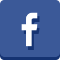 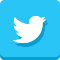 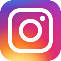 Editor’s Note: For downloadable hi-res images and digital press releases, visit our online press room. 